Перечень аннотаций к рабочим программам УД и ПМ ОЗО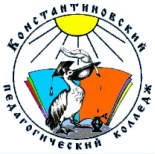 2021-2022 учебный год44.02.01 Дошкольное образованиеАннотации размещены на официальном сайте ГБПОУ РО «КонстПК» https://www.konstpk.ru/svedeniya_ob_OU/obrazovanie/obrazovatelnyi_process/index.phpОГСЭ.01  	Основы философииОГСЭ.02	Психология общенияОГСЭ.03	ИсторияОГСЭ.04	Иностранный языкОГСЭ.05	Физическая культураОГСЭ.06	Менеджмент в системе дошкольного образованияОГСЭ.07	СоциологияОГСЭ.08	Культура и фольклор ДонаОГСЭ.09	Русский язык и культура речиОГСЭ.10	Основы финансовой грамотностиЕН.01	МатематикаЕН.02	Информатика и информационно-коммуникационные технологии в профессиональной деятельностиЕН.03	Основы природопользованияЕН.04	Природа Дона и ее охранаОП.01	ПедагогикаОП.02	ПсихологияОП.03	Возрастная анатомия, физиология и гигиенаОП.04	Правовое обеспечение профессиональной деятельностиОП.05	Теоретические основы дошкольного образованияОП.06	Безопасность жизнедеятельностиОП.07	Основы учебно-исследовательской деятельности студентовОП.08	Детская литература с практикумом по выразительному чтениюОП.09	Коррекционная и специальная педагогикаПМ.01	Организация мероприятий направленных на укрепление здоровья ребенка и его физического развитияПМ.02	Организация различных видов деятельности и общения детейПМ.03	Организация      занятий      по      основным      общеобразовательным      программам дошкольного образованияПМ.04	Взаимодействие с родителями и сотрудниками образовательного учрежденияПМ.05	Методическое обеспечение образовательного процесса